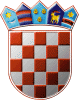 REPUBLIKA HRVATSKAOPĆINSKO IZBORNO POVJERENSTVOOPĆINE MATULJIKLASA: 023-01/21-01/0003URBROJ: 2156-04-03-01/21-0006MATULJI, 30. travnja 2021.Na osnovi članaka 22. i 26. stavka 1. podstavka 1. i članka 53. stavka 4. Zakona o lokalnim izborima („Narodne novine“, broj 144/12, 121/16, 98/19, 42/20, 144/20 i 37/21), Općinsko izborno povjerenstvo Općine MATULJI, odlučujući o prijedlogu kandidacijske liste predlagatelja PRIMORSKO GORANSKI SAVEZ - PGS, AKCIJA MLADIH - AM, UNIJA KVARNERA - UNIJA, utvrdilo je, prihvatilo i objavljuje PRAVOVALJANU KANDIDACIJSKU LISTUZA IZBOR ČLANOVA OPĆINSKOG VIJEĆAOPĆINE MATULJINositelj kandidacijske liste: MLADEN PRENCKandidatkinje/kandidati:MLADEN PRENC; HRVAT; MATULJI, ŠMOGORSKA CESTA 17; rođ. 13.04.1962.; OIB: 91289204169; MDARJAN BUKOVIĆ; HRVAT; JUŠIĆI, PEŠĆINICA 14; rođ. 26.06.1986.; OIB: 90587596473; MMARKO BORAS MANDIĆ; HRVAT; MATULJI, TRTNI 5; rođ. 19.03.1971.; OIB: 94098801453; MRAJKO STANIĆ; HRVAT; MUČIĆI, PUŽI 51; rođ. 22.03.1971.; OIB: 91293492179; MBOJAN ŠUSTAR; HRVAT; MATULJI, CESTA 43.ISTARSKE DIVIZIJE 4; rođ. 19.07.1984.; OIB: 98059629769; MDOMINIK RUBEŠA; HRVAT; MATULJI, BRANKA LAGINJE 35; rođ. 02.07.1979.; OIB: 27706735569; MINGRID KRŠULJA; HRVATICA; JUŠIĆI, JUŠIĆI 81; rođ. 19.02.1978.; OIB: 00913040089; ŽBOJAN TOMIĆ; HRVAT; BREŠCA, BREŠCA 25B; rođ. 28.06.1977.; OIB: 17433659656; MŽELJKO KINKELA; HRVAT; MATULJI, CES.DALMATINSKIH BRIGADA 34; rođ. 10.01.1978.; OIB: 34390513278; MIVA SLAVIĆ; HRVATICA; BREŠCA, BREŠCA 31A; rođ. 04.10.1992.; OIB: 82011962224; ŽANA KOVAČEVIĆ; HRVATICA; JUŠIĆI, JUŠIĆI 11; rođ. 19.10.1990.; OIB: 10504597502; ŽSANDRA LJUBIČIĆ; HRVATICA; MATULJI, 43. ISTARSKE DIVIZIJE 19; rođ. 16.03.1987.; OIB: 49561195538; ŽHARI JURDANA; HRVAT; RUKAVAC, RUKAVAC 80; rođ. 09.07.1962.; OIB: 90745799977; MDORIS PUŽ; HRVATICA; KUĆELI, ČRNČIĆI 62; rođ. 04.02.1992.; OIB: 24166284680; ŽTIHANA MARIĆ; HRVATICA; RUKAVAC, MOHORIĆI 228B; rođ. 25.07.1986.; OIB: 85812509735; ŽPRIMORSKO GORANSKI SAVEZ - PGSAKCIJA MLADIH - AMUNIJA KVARNERA - UNIJAPREDSJEDNICANATAŠA PERŠIĆ BRLEKOVIĆ